PRACOVNÍ LIST – EKOSYSTÉM PARK1. Ve větách jsou ukryty názvy okrasných rostlin našich parků. Najdeš je? 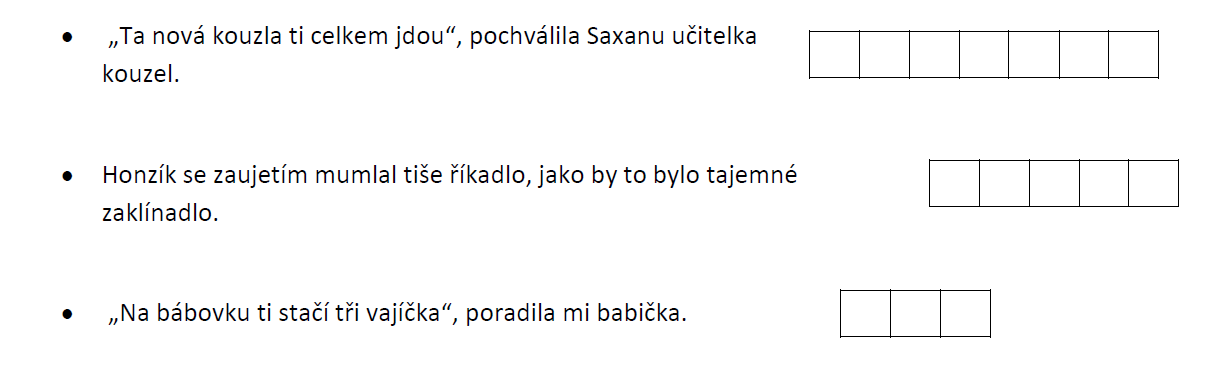 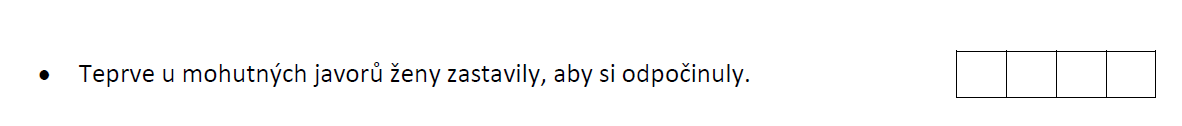 2. V rébusech se ukrývají názvy živočichů obývajících parky. Rozluštíš je? 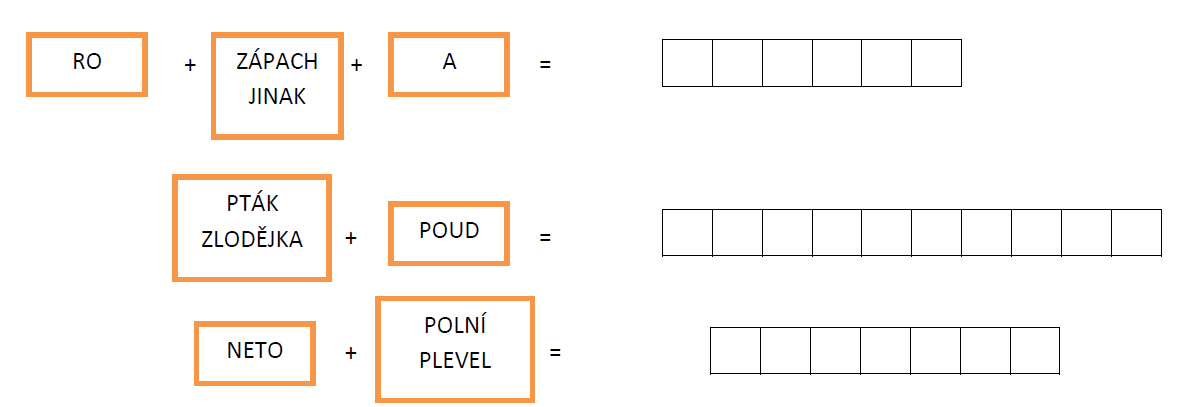 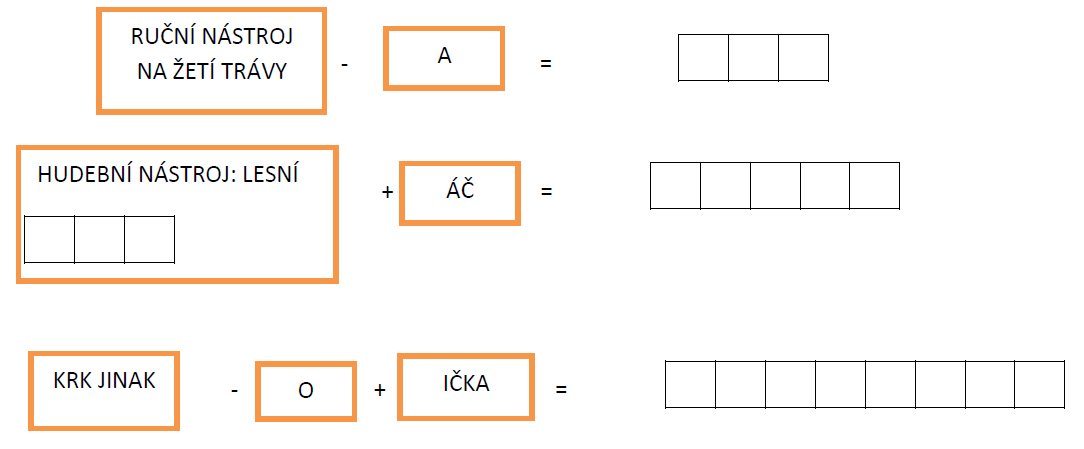 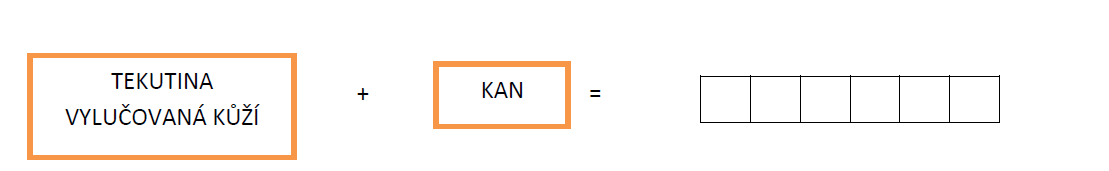 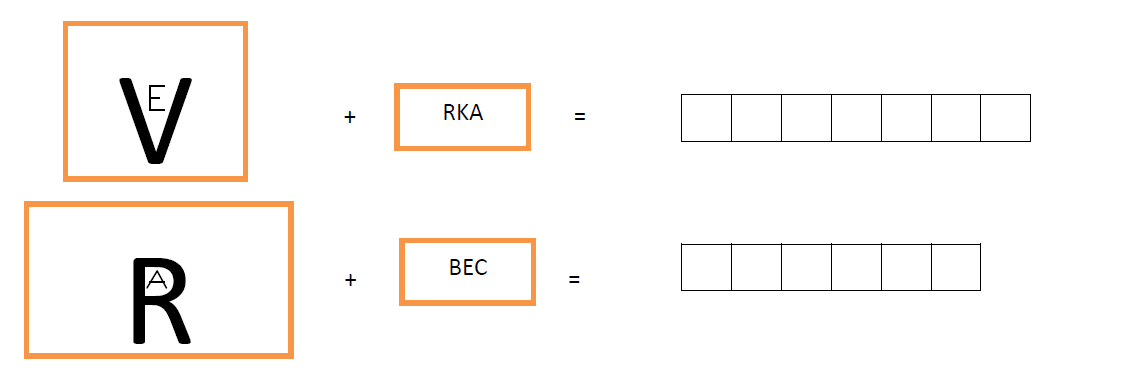 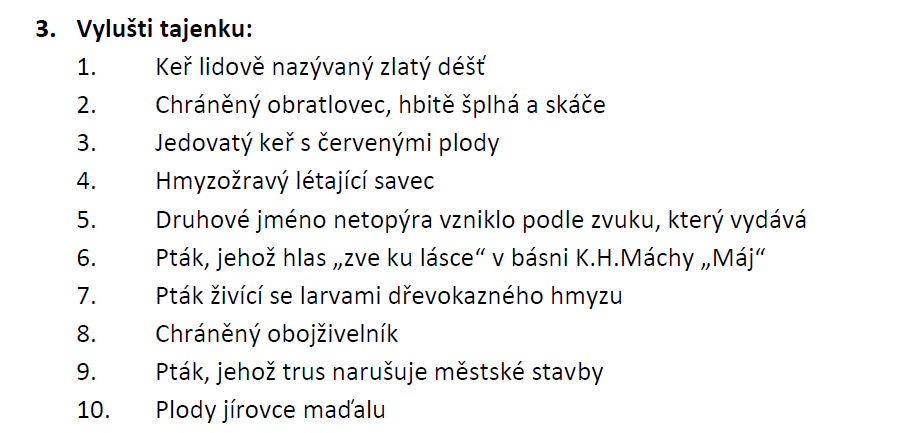 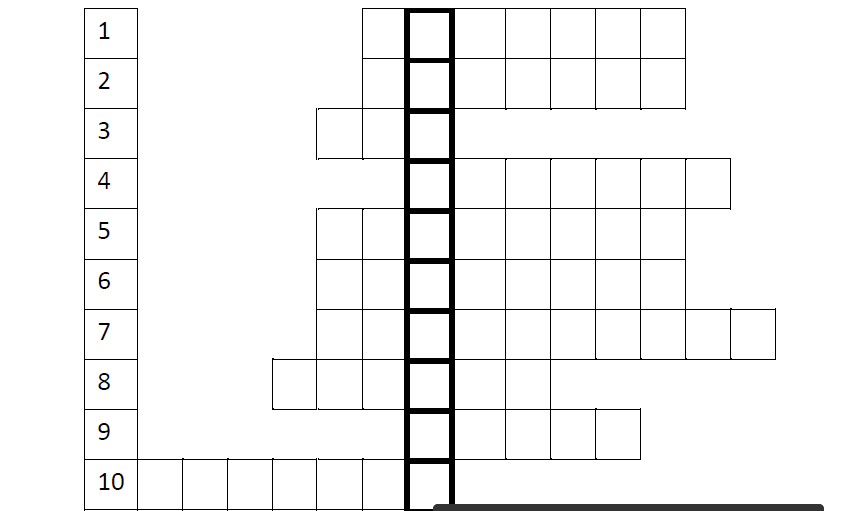 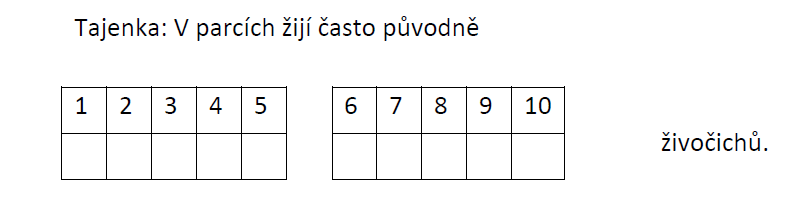 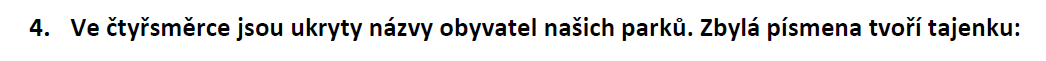 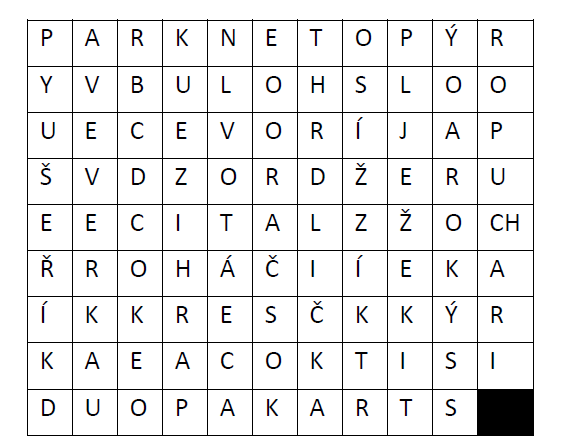 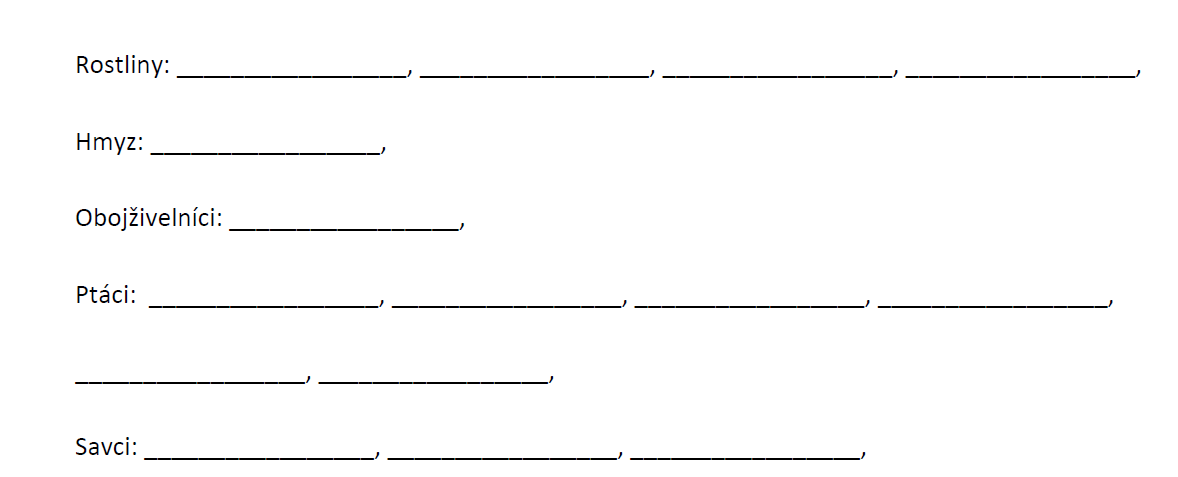 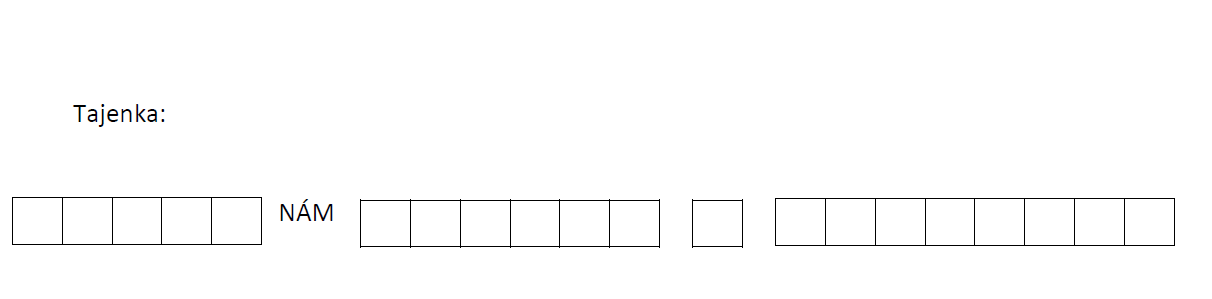 